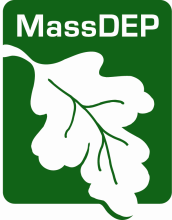 Massachusetts Department of Environmental Protection Bureau of Resource Protection – Drinking Water ProgramConsumer  Confidence  Report  CertificationFor calendar year      Massachusetts Department of Environmental Protection Bureau of Resource Protection – Drinking Water ProgramConsumer  Confidence  Report  CertificationFor calendar year      Massachusetts Department of Environmental Protection Bureau of Resource Protection – Drinking Water ProgramConsumer  Confidence  Report  CertificationFor calendar year      Massachusetts Department of Environmental Protection Bureau of Resource Protection – Drinking Water ProgramConsumer  Confidence  Report  CertificationFor calendar year      Massachusetts Department of Environmental Protection Bureau of Resource Protection – Drinking Water ProgramConsumer  Confidence  Report  CertificationFor calendar year      Massachusetts Department of Environmental Protection Bureau of Resource Protection – Drinking Water ProgramConsumer  Confidence  Report  CertificationFor calendar year      Massachusetts Department of Environmental Protection Bureau of Resource Protection – Drinking Water ProgramConsumer  Confidence  Report  CertificationFor calendar year      Massachusetts Department of Environmental Protection Bureau of Resource Protection – Drinking Water ProgramConsumer  Confidence  Report  CertificationFor calendar year      A. PWS InformationA. PWS InformationA. PWS InformationA. PWS InformationA. PWS InformationA. PWS InformationA. PWS InformationA. PWS InformationImportant: When filling out forms on the computer, use only the tab key to move your cursor - do not use the return key.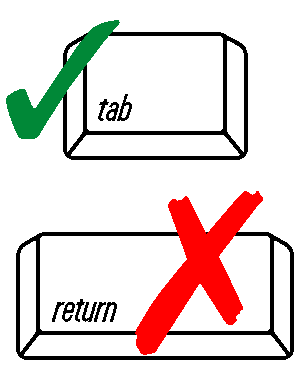 PWS Name                                                                                      PWS IDPWS Name                                                                                      PWS IDPWS Name                                                                                      PWS IDPWS Name                                                                                      PWS IDPWS Name                                                                                      PWS IDPWS Name                                                                                      PWS IDPWS Name                                                                                      PWS IDPWS Name                                                                                      PWS IDImportant: When filling out forms on the computer, use only the tab key to move your cursor - do not use the return key.City /Town                                                                                         Max populationCity /Town                                                                                         Max populationCity /Town                                                                                         Max populationCity /Town                                                                                         Max populationCity /Town                                                                                         Max populationCity /Town                                                                                         Max populationCity /Town                                                                                         Max populationCity /Town                                                                                         Max populationImportant: When filling out forms on the computer, use only the tab key to move your cursor - do not use the return key.	The community water system named above hereby certifies that its Consumer Confidence Report (CCR) was distributed to customers, appropriate agencies, and notices of availability have been given in compliance with 310 CMR 22.16A. Furthermore, the system certifies that the information contained in the report is correct and consistent with the compliance monitoring data previously submitted to MassDEP.I certify under penalty of law that I am the person authorized to fill out this form and the information contained herein is true, accurate, and complete to the best of my knowledge and belief.Name	Name	Name	Name	Name	Name	Name	Important: When filling out forms on the computer, use only the tab key to move your cursor - do not use the return key.	The community water system named above hereby certifies that its Consumer Confidence Report (CCR) was distributed to customers, appropriate agencies, and notices of availability have been given in compliance with 310 CMR 22.16A. Furthermore, the system certifies that the information contained in the report is correct and consistent with the compliance monitoring data previously submitted to MassDEP.I certify under penalty of law that I am the person authorized to fill out this form and the information contained herein is true, accurate, and complete to the best of my knowledge and belief. Title Title Title Title Title Title TitleImportant: When filling out forms on the computer, use only the tab key to move your cursor - do not use the return key.	The community water system named above hereby certifies that its Consumer Confidence Report (CCR) was distributed to customers, appropriate agencies, and notices of availability have been given in compliance with 310 CMR 22.16A. Furthermore, the system certifies that the information contained in the report is correct and consistent with the compliance monitoring data previously submitted to MassDEP.I certify under penalty of law that I am the person authorized to fill out this form and the information contained herein is true, accurate, and complete to the best of my knowledge and belief.PhonePhonePhonePhonePhonePhonePhoneImportant: When filling out forms on the computer, use only the tab key to move your cursor - do not use the return key.	The community water system named above hereby certifies that its Consumer Confidence Report (CCR) was distributed to customers, appropriate agencies, and notices of availability have been given in compliance with 310 CMR 22.16A. Furthermore, the system certifies that the information contained in the report is correct and consistent with the compliance monitoring data previously submitted to MassDEP.I certify under penalty of law that I am the person authorized to fill out this form and the information contained herein is true, accurate, and complete to the best of my knowledge and belief.E-MailE-MailE-MailE-MailE-MailE-MailE-MailImportant: When filling out forms on the computer, use only the tab key to move your cursor - do not use the return key.	The community water system named above hereby certifies that its Consumer Confidence Report (CCR) was distributed to customers, appropriate agencies, and notices of availability have been given in compliance with 310 CMR 22.16A. Furthermore, the system certifies that the information contained in the report is correct and consistent with the compliance monitoring data previously submitted to MassDEP.I certify under penalty of law that I am the person authorized to fill out this form and the information contained herein is true, accurate, and complete to the best of my knowledge and belief.DateDateDateDateDateDateDate	The community water system named above hereby certifies that its Consumer Confidence Report (CCR) was distributed to customers, appropriate agencies, and notices of availability have been given in compliance with 310 CMR 22.16A. Furthermore, the system certifies that the information contained in the report is correct and consistent with the compliance monitoring data previously submitted to MassDEP.I certify under penalty of law that I am the person authorized to fill out this form and the information contained herein is true, accurate, and complete to the best of my knowledge and belief.Signature of Owner/Responsible Party or Certified OperatorSignature of Owner/Responsible Party or Certified OperatorSignature of Owner/Responsible Party or Certified OperatorSignature of Owner/Responsible Party or Certified OperatorSignature of Owner/Responsible Party or Certified OperatorSignature of Owner/Responsible Party or Certified OperatorSignature of Owner/Responsible Party or Certified OperatorB. Public Notice CertificationB. Public Notice CertificationB. Public Notice CertificationB. Public Notice CertificationB. Public Notice CertificationB. Public Notice CertificationB. Public Notice CertificationB. Public Notice CertificationVSS PWS note: if you deliver your CCR by newspaper or postings, that method will not meet PN requirements. You must directly deliver your PN by hand, land mail, or email.Is this system using this CCR to provide Tier 3 Public Notice to their customers?       Yes           NoIs this system using this CCR to provide Tier 3 Public Notice to their customers?       Yes           NoIs this system using this CCR to provide Tier 3 Public Notice to their customers?       Yes           NoIs this system using this CCR to provide Tier 3 Public Notice to their customers?       Yes           NoIs this system using this CCR to provide Tier 3 Public Notice to their customers?       Yes           NoIs this system using this CCR to provide Tier 3 Public Notice to their customers?       Yes           NoIs this system using this CCR to provide Tier 3 Public Notice to their customers?       Yes           NoIs this system using this CCR to provide Tier 3 Public Notice to their customers?       Yes           NoVSS PWS note: if you deliver your CCR by newspaper or postings, that method will not meet PN requirements. You must directly deliver your PN by hand, land mail, or email.The PN is for a:   Violation      UCMR        Other The PN is for a:   Violation      UCMR        Other The PN is for a:   Violation      UCMR        Other List otherList otherList otherList otherList otherVSS PWS note: if you deliver your CCR by newspaper or postings, that method will not meet PN requirements. You must directly deliver your PN by hand, land mail, or email.Did you have a consultation with MassDEP?   Yes     NoDid you have a consultation with MassDEP?   Yes     NoDid you have a consultation with MassDEP?   Yes     NoConsultation date Consultation date Consultation date Consultation date Consultation date VSS PWS note: if you deliver your CCR by newspaper or postings, that method will not meet PN requirements. You must directly deliver your PN by hand, land mail, or email.The PN can be found on page        of the CCR.The PN can be found on page        of the CCR.The PN can be found on page        of the CCR.Date of PN Occurrence      NON-NumberDate of PN Occurrence      NON-NumberDate of PN Occurrence      NON-NumberDate of PN Occurrence      NON-NumberDate of PN Occurrence      NON-NumberVSS PWS note: if you deliver your CCR by newspaper or postings, that method will not meet PN requirements. You must directly deliver your PN by hand, land mail, or email.  I am reporting multiple Tier 3 PNs. I have listed the additional PN information at the end of this form.   I am reporting multiple Tier 3 PNs. I have listed the additional PN information at the end of this form.   I am reporting multiple Tier 3 PNs. I have listed the additional PN information at the end of this form.   I am reporting multiple Tier 3 PNs. I have listed the additional PN information at the end of this form.   I am reporting multiple Tier 3 PNs. I have listed the additional PN information at the end of this form.   I am reporting multiple Tier 3 PNs. I have listed the additional PN information at the end of this form.   I am reporting multiple Tier 3 PNs. I have listed the additional PN information at the end of this form.   I am reporting multiple Tier 3 PNs. I have listed the additional PN information at the end of this form. VSS PWS note: if you deliver your CCR by newspaper or postings, that method will not meet PN requirements. You must directly deliver your PN by hand, land mail, or email.The public water system indicated above hereby affirms that a Tier 3 public notice has been provided within this CCR to consumers in accordance with 310 CMR 22.16(4) including: delivery, content, format requirements, notification deadlines, and that the public water system will meet future requirements for notifying new billing units and new customers of the violation.The public water system indicated above hereby affirms that a Tier 3 public notice has been provided within this CCR to consumers in accordance with 310 CMR 22.16(4) including: delivery, content, format requirements, notification deadlines, and that the public water system will meet future requirements for notifying new billing units and new customers of the violation.The public water system indicated above hereby affirms that a Tier 3 public notice has been provided within this CCR to consumers in accordance with 310 CMR 22.16(4) including: delivery, content, format requirements, notification deadlines, and that the public water system will meet future requirements for notifying new billing units and new customers of the violation.The public water system indicated above hereby affirms that a Tier 3 public notice has been provided within this CCR to consumers in accordance with 310 CMR 22.16(4) including: delivery, content, format requirements, notification deadlines, and that the public water system will meet future requirements for notifying new billing units and new customers of the violation.The public water system indicated above hereby affirms that a Tier 3 public notice has been provided within this CCR to consumers in accordance with 310 CMR 22.16(4) including: delivery, content, format requirements, notification deadlines, and that the public water system will meet future requirements for notifying new billing units and new customers of the violation.The public water system indicated above hereby affirms that a Tier 3 public notice has been provided within this CCR to consumers in accordance with 310 CMR 22.16(4) including: delivery, content, format requirements, notification deadlines, and that the public water system will meet future requirements for notifying new billing units and new customers of the violation.The public water system indicated above hereby affirms that a Tier 3 public notice has been provided within this CCR to consumers in accordance with 310 CMR 22.16(4) including: delivery, content, format requirements, notification deadlines, and that the public water system will meet future requirements for notifying new billing units and new customers of the violation.The public water system indicated above hereby affirms that a Tier 3 public notice has been provided within this CCR to consumers in accordance with 310 CMR 22.16(4) including: delivery, content, format requirements, notification deadlines, and that the public water system will meet future requirements for notifying new billing units and new customers of the violation.If you did not sell water to another community PWS skip Section C.C.  For Systems Selling Water to Other Community Water SystemsC.  For Systems Selling Water to Other Community Water SystemsC.  For Systems Selling Water to Other Community Water SystemsC.  For Systems Selling Water to Other Community Water SystemsC.  For Systems Selling Water to Other Community Water SystemsC.  For Systems Selling Water to Other Community Water SystemsC.  For Systems Selling Water to Other Community Water SystemsC.  For Systems Selling Water to Other Community Water SystemsIf you did not sell water to another community PWS skip Section C. 	My system delivered the applicable information required at 310 CMR 22.16A(3), to the buying system(s) no later than April 1st of this year, or by the mutually agreed upon date specifically included in a written contract between the parties. 	My system delivered the applicable information required at 310 CMR 22.16A(3), to the buying system(s) no later than April 1st of this year, or by the mutually agreed upon date specifically included in a written contract between the parties. 	My system delivered the applicable information required at 310 CMR 22.16A(3), to the buying system(s) no later than April 1st of this year, or by the mutually agreed upon date specifically included in a written contract between the parties. 	My system delivered the applicable information required at 310 CMR 22.16A(3), to the buying system(s) no later than April 1st of this year, or by the mutually agreed upon date specifically included in a written contract between the parties. 	My system delivered the applicable information required at 310 CMR 22.16A(3), to the buying system(s) no later than April 1st of this year, or by the mutually agreed upon date specifically included in a written contract between the parties. 	My system delivered the applicable information required at 310 CMR 22.16A(3), to the buying system(s) no later than April 1st of this year, or by the mutually agreed upon date specifically included in a written contract between the parties. 	My system delivered the applicable information required at 310 CMR 22.16A(3), to the buying system(s) no later than April 1st of this year, or by the mutually agreed upon date specifically included in a written contract between the parties. 	My system delivered the applicable information required at 310 CMR 22.16A(3), to the buying system(s) no later than April 1st of this year, or by the mutually agreed upon date specifically included in a written contract between the parties. 	My system delivered the applicable information required at 310 CMR 22.16A(3), to the buying system(s) no later than April 1st of this year, or by the mutually agreed upon date specifically included in a written contract between the parties. 	My system delivered the applicable information required at 310 CMR 22.16A(3), to the buying system(s) no later than April 1st of this year, or by the mutually agreed upon date specifically included in a written contract between the parties. 	My system delivered the applicable information required at 310 CMR 22.16A(3), to the buying system(s) no later than April 1st of this year, or by the mutually agreed upon date specifically included in a written contract between the parties. 	My system delivered the applicable information required at 310 CMR 22.16A(3), to the buying system(s) no later than April 1st of this year, or by the mutually agreed upon date specifically included in a written contract between the parties. 	My system delivered the applicable information required at 310 CMR 22.16A(3), to the buying system(s) no later than April 1st of this year, or by the mutually agreed upon date specifically included in a written contract between the parties. 	My system delivered the applicable information required at 310 CMR 22.16A(3), to the buying system(s) no later than April 1st of this year, or by the mutually agreed upon date specifically included in a written contract between the parties. 	My system delivered the applicable information required at 310 CMR 22.16A(3), to the buying system(s) no later than April 1st of this year, or by the mutually agreed upon date specifically included in a written contract between the parties. 	My system delivered the applicable information required at 310 CMR 22.16A(3), to the buying system(s) no later than April 1st of this year, or by the mutually agreed upon date specifically included in a written contract between the parties.D. Annual Cross Connection EducationD. Annual Cross Connection EducationD. Annual Cross Connection EducationD. Annual Cross Connection EducationD. Annual Cross Connection EducationD. Annual Cross Connection EducationD. Annual Cross Connection EducationD. Annual Cross Connection EducationIs this CCR being used for your system’s annual cross-connection education?       Yes           NoIf no, what methods did you use to meet your annual CCCP requirements (citation)?      Is this CCR being used for your system’s annual cross-connection education?       Yes           NoIf no, what methods did you use to meet your annual CCCP requirements (citation)?      Is this CCR being used for your system’s annual cross-connection education?       Yes           NoIf no, what methods did you use to meet your annual CCCP requirements (citation)?      Is this CCR being used for your system’s annual cross-connection education?       Yes           NoIf no, what methods did you use to meet your annual CCCP requirements (citation)?      Is this CCR being used for your system’s annual cross-connection education?       Yes           NoIf no, what methods did you use to meet your annual CCCP requirements (citation)?      Is this CCR being used for your system’s annual cross-connection education?       Yes           NoIf no, what methods did you use to meet your annual CCCP requirements (citation)?      Is this CCR being used for your system’s annual cross-connection education?       Yes           NoIf no, what methods did you use to meet your annual CCCP requirements (citation)?      Is this CCR being used for your system’s annual cross-connection education?       Yes           NoIf no, what methods did you use to meet your annual CCCP requirements (citation)?      ALL distribution (posting, land mail, or e-delivery, publication, and good faith efforts) must be completed on or before July 1st.E. Consumer Delivery Methods – Based on Population ServedE. Consumer Delivery Methods – Based on Population ServedE. Consumer Delivery Methods – Based on Population ServedE. Consumer Delivery Methods – Based on Population ServedE. Consumer Delivery Methods – Based on Population ServedE. Consumer Delivery Methods – Based on Population ServedE. Consumer Delivery Methods – Based on Population ServedE. Consumer Delivery Methods – Based on Population ServedALL distribution (posting, land mail, or e-delivery, publication, and good faith efforts) must be completed on or before July 1st.For systems serving fewer than 500 persons:(Choose #1 or  #2)For systems serving fewer than 500 persons:(Choose #1 or  #2)Date of delivery/publication:Date of delivery/publication:Date of delivery/publication:Date of delivery/publication:Date of delivery/publication:   mm/dd/yearALL distribution (posting, land mail, or e-delivery, publication, and good faith efforts) must be completed on or before July 1st. 	1. My system used one or more of the following methods to notify customers that their CCR would not be mailed directly to them but is available to them upon request. (the notice is attached) 	1. My system used one or more of the following methods to notify customers that their CCR would not be mailed directly to them but is available to them upon request. (the notice is attached) 	1. My system used one or more of the following methods to notify customers that their CCR would not be mailed directly to them but is available to them upon request. (the notice is attached) 	1. My system used one or more of the following methods to notify customers that their CCR would not be mailed directly to them but is available to them upon request. (the notice is attached) 	1. My system used one or more of the following methods to notify customers that their CCR would not be mailed directly to them but is available to them upon request. (the notice is attached) 	1. My system used one or more of the following methods to notify customers that their CCR would not be mailed directly to them but is available to them upon request. (the notice is attached) 	1. My system used one or more of the following methods to notify customers that their CCR would not be mailed directly to them but is available to them upon request. (the notice is attached) 	1. My system used one or more of the following methods to notify customers that their CCR would not be mailed directly to them but is available to them upon request. (the notice is attached)ALL distribution (posting, land mail, or e-delivery, publication, and good faith efforts) must be completed on or before July 1st.	 Land-mail        Door-to-door        Newspaper        eMail         Posted notices  	 Land-mail        Door-to-door        Newspaper        eMail         Posted notices  	 Land-mail        Door-to-door        Newspaper        eMail         Posted notices  	 Land-mail        Door-to-door        Newspaper        eMail         Posted notices  	 Land-mail        Door-to-door        Newspaper        eMail         Posted notices  	 Land-mail        Door-to-door        Newspaper        eMail         Posted notices  	 Land-mail        Door-to-door        Newspaper        eMail         Posted notices  	 Land-mail        Door-to-door        Newspaper        eMail         Posted notices  Instructions for customers to request a hard copy must also be included in e-delivery.Locations of posted notices Locations of posted notices Locations of posted notices Locations of posted notices Locations of posted notices Locations of posted notices Locations of posted notices Locations of posted notices Instructions for customers to request a hard copy must also be included in e-delivery. 	2. My system provided a CCR to each customer by the following method(s): 	2. My system provided a CCR to each customer by the following method(s): 	2. My system provided a CCR to each customer by the following method(s): 	2. My system provided a CCR to each customer by the following method(s): 	2. My system provided a CCR to each customer by the following method(s): 	2. My system provided a CCR to each customer by the following method(s): 	2. My system provided a CCR to each customer by the following method(s): 	2. My system provided a CCR to each customer by the following method(s):	 Published the full CCR in a local newspaper (the published report from newspaper is attached). eDelivered the CCR	 Published the full CCR in a local newspaper (the published report from newspaper is attached). eDelivered the CCR	 Published the full CCR in a local newspaper (the published report from newspaper is attached). eDelivered the CCR	 Published the full CCR in a local newspaper (the published report from newspaper is attached). eDelivered the CCR	 Published the full CCR in a local newspaper (the published report from newspaper is attached). eDelivered the CCR	 Published the full CCR in a local newspaper (the published report from newspaper is attached). eDelivered the CCR	 Published the full CCR in a local newspaper (the published report from newspaper is attached). eDelivered the CCR	 Published the full CCR in a local newspaper (the published report from newspaper is attached). eDelivered the CCR Land-mailed or hand-delivered the CCR to consumers. Land-mailed or hand-delivered the CCR to consumers. Land-mailed or hand-delivered the CCR to consumers. Land-mailed or hand-delivered the CCR to consumers. Land-mailed or hand-delivered the CCR to consumers. Land-mailed or hand-delivered the CCR to consumers. Land-mailed or hand-delivered the CCR to consumers. Land-mailed or hand-delivered the CCR to consumers.When a URL is used it must be a direct link to the document; no other clicks allowed. e-Mailed with the CCR either embedded in the email or attached as a PDF.  (e-mail is attached) e-Mailed with the CCR either embedded in the email or attached as a PDF.  (e-mail is attached) e-Mailed with the CCR either embedded in the email or attached as a PDF.  (e-mail is attached) e-Mailed with the CCR either embedded in the email or attached as a PDF.  (e-mail is attached) e-Mailed with the CCR either embedded in the email or attached as a PDF.  (e-mail is attached) e-Mailed with the CCR either embedded in the email or attached as a PDF.  (e-mail is attached) e-Mailed with the CCR either embedded in the email or attached as a PDF.  (e-mail is attached) e-Mailed with the CCR either embedded in the email or attached as a PDF.  (e-mail is attached)When a URL is used it must be a direct link to the document; no other clicks allowed. Posted the CCR on the web and sent the direct URL to customers by way of land-mail or email (notice/postcard is attached).     Posted the CCR on the web and sent the direct URL to customers by way of land-mail or email (notice/postcard is attached).     Posted the CCR on the web and sent the direct URL to customers by way of land-mail or email (notice/postcard is attached).     Posted the CCR on the web and sent the direct URL to customers by way of land-mail or email (notice/postcard is attached).     Posted the CCR on the web and sent the direct URL to customers by way of land-mail or email (notice/postcard is attached).     Posted the CCR on the web and sent the direct URL to customers by way of land-mail or email (notice/postcard is attached).     Posted the CCR on the web and sent the direct URL to customers by way of land-mail or email (notice/postcard is attached).     Posted the CCR on the web and sent the direct URL to customers by way of land-mail or email (notice/postcard is attached).    When a URL is used it must be a direct link to the document; no other clicks allowed.List URLList URLList URLList URLList URLList URLList URLList URLFor systems serving 500 to 9,999 persons:(Choose either #1 or #2)For systems serving 500 to 9,999 persons:(Choose either #1 or #2)For systems serving 500 to 9,999 persons:(Choose either #1 or #2)For systems serving 500 to 9,999 persons:(Choose either #1 or #2)For systems serving 500 to 9,999 persons:(Choose either #1 or #2)Date of delivery/publication:Date of delivery/publication:   mm/dd/year	1. My system provided a copy of the CCR to each customer by:  Land-mail     e-Mail with PDF of CCR        e-Mail with embedded CCR	1. My system provided a copy of the CCR to each customer by:  Land-mail     e-Mail with PDF of CCR        e-Mail with embedded CCR	1. My system provided a copy of the CCR to each customer by:  Land-mail     e-Mail with PDF of CCR        e-Mail with embedded CCR	1. My system provided a copy of the CCR to each customer by:  Land-mail     e-Mail with PDF of CCR        e-Mail with embedded CCR	1. My system provided a copy of the CCR to each customer by:  Land-mail     e-Mail with PDF of CCR        e-Mail with embedded CCR	1. My system provided a copy of the CCR to each customer by:  Land-mail     e-Mail with PDF of CCR        e-Mail with embedded CCR	1. My system provided a copy of the CCR to each customer by:  Land-mail     e-Mail with PDF of CCR        e-Mail with embedded CCR	1. My system provided a copy of the CCR to each customer by:  Land-mail     e-Mail with PDF of CCR        e-Mail with embedded CCR Sent a notice (by land or e-mail) containing a direct URL to customers (copy is attached) Sent a notice (by land or e-mail) containing a direct URL to customers (copy is attached) Sent a notice (by land or e-mail) containing a direct URL to customers (copy is attached) Sent a notice (by land or e-mail) containing a direct URL to customers (copy is attached) Sent a notice (by land or e-mail) containing a direct URL to customers (copy is attached) Sent a notice (by land or e-mail) containing a direct URL to customers (copy is attached) Sent a notice (by land or e-mail) containing a direct URL to customers (copy is attached) Sent a notice (by land or e-mail) containing a direct URL to customers (copy is attached) List the URL if used. List the URL if used. List the URL if used. List the URL if used. List the URL if used. List the URL if used. List the URL if used. List the URL if used.	2.My system provided the CCR to each customer by publishing the full report in a newspaper (a copy of the published CCR is attached) and provided notice to consumers of this action by either: Published a notice of this in a local newspaper  Land mailed a notice of this to consumers. e-Mailed a notice of this to consumers.	2.My system provided the CCR to each customer by publishing the full report in a newspaper (a copy of the published CCR is attached) and provided notice to consumers of this action by either: Published a notice of this in a local newspaper  Land mailed a notice of this to consumers. e-Mailed a notice of this to consumers.	2.My system provided the CCR to each customer by publishing the full report in a newspaper (a copy of the published CCR is attached) and provided notice to consumers of this action by either: Published a notice of this in a local newspaper  Land mailed a notice of this to consumers. e-Mailed a notice of this to consumers.	2.My system provided the CCR to each customer by publishing the full report in a newspaper (a copy of the published CCR is attached) and provided notice to consumers of this action by either: Published a notice of this in a local newspaper  Land mailed a notice of this to consumers. e-Mailed a notice of this to consumers.	2.My system provided the CCR to each customer by publishing the full report in a newspaper (a copy of the published CCR is attached) and provided notice to consumers of this action by either: Published a notice of this in a local newspaper  Land mailed a notice of this to consumers. e-Mailed a notice of this to consumers.	2.My system provided the CCR to each customer by publishing the full report in a newspaper (a copy of the published CCR is attached) and provided notice to consumers of this action by either: Published a notice of this in a local newspaper  Land mailed a notice of this to consumers. e-Mailed a notice of this to consumers.	2.My system provided the CCR to each customer by publishing the full report in a newspaper (a copy of the published CCR is attached) and provided notice to consumers of this action by either: Published a notice of this in a local newspaper  Land mailed a notice of this to consumers. e-Mailed a notice of this to consumers.	2.My system provided the CCR to each customer by publishing the full report in a newspaper (a copy of the published CCR is attached) and provided notice to consumers of this action by either: Published a notice of this in a local newspaper  Land mailed a notice of this to consumers. e-Mailed a notice of this to consumers.	2.My system provided the CCR to each customer by publishing the full report in a newspaper (a copy of the published CCR is attached) and provided notice to consumers of this action by either: Published a notice of this in a local newspaper  Land mailed a notice of this to consumers. e-Mailed a notice of this to consumers.	2.My system provided the CCR to each customer by publishing the full report in a newspaper (a copy of the published CCR is attached) and provided notice to consumers of this action by either: Published a notice of this in a local newspaper  Land mailed a notice of this to consumers. e-Mailed a notice of this to consumers.	2.My system provided the CCR to each customer by publishing the full report in a newspaper (a copy of the published CCR is attached) and provided notice to consumers of this action by either: Published a notice of this in a local newspaper  Land mailed a notice of this to consumers. e-Mailed a notice of this to consumers.	2.My system provided the CCR to each customer by publishing the full report in a newspaper (a copy of the published CCR is attached) and provided notice to consumers of this action by either: Published a notice of this in a local newspaper  Land mailed a notice of this to consumers. e-Mailed a notice of this to consumers.	2.My system provided the CCR to each customer by publishing the full report in a newspaper (a copy of the published CCR is attached) and provided notice to consumers of this action by either: Published a notice of this in a local newspaper  Land mailed a notice of this to consumers. e-Mailed a notice of this to consumers.	2.My system provided the CCR to each customer by publishing the full report in a newspaper (a copy of the published CCR is attached) and provided notice to consumers of this action by either: Published a notice of this in a local newspaper  Land mailed a notice of this to consumers. e-Mailed a notice of this to consumers.	2.My system provided the CCR to each customer by publishing the full report in a newspaper (a copy of the published CCR is attached) and provided notice to consumers of this action by either: Published a notice of this in a local newspaper  Land mailed a notice of this to consumers. e-Mailed a notice of this to consumers.	2.My system provided the CCR to each customer by publishing the full report in a newspaper (a copy of the published CCR is attached) and provided notice to consumers of this action by either: Published a notice of this in a local newspaper  Land mailed a notice of this to consumers. e-Mailed a notice of this to consumers.	2.My system provided the CCR to each customer by publishing the full report in a newspaper (a copy of the published CCR is attached) and provided notice to consumers of this action by either: Published a notice of this in a local newspaper  Land mailed a notice of this to consumers. e-Mailed a notice of this to consumers.	2.My system provided the CCR to each customer by publishing the full report in a newspaper (a copy of the published CCR is attached) and provided notice to consumers of this action by either: Published a notice of this in a local newspaper  Land mailed a notice of this to consumers. e-Mailed a notice of this to consumers.	2.My system provided the CCR to each customer by publishing the full report in a newspaper (a copy of the published CCR is attached) and provided notice to consumers of this action by either: Published a notice of this in a local newspaper  Land mailed a notice of this to consumers. e-Mailed a notice of this to consumers.	2.My system provided the CCR to each customer by publishing the full report in a newspaper (a copy of the published CCR is attached) and provided notice to consumers of this action by either: Published a notice of this in a local newspaper  Land mailed a notice of this to consumers. e-Mailed a notice of this to consumers.	2.My system provided the CCR to each customer by publishing the full report in a newspaper (a copy of the published CCR is attached) and provided notice to consumers of this action by either: Published a notice of this in a local newspaper  Land mailed a notice of this to consumers. e-Mailed a notice of this to consumers.	2.My system provided the CCR to each customer by publishing the full report in a newspaper (a copy of the published CCR is attached) and provided notice to consumers of this action by either: Published a notice of this in a local newspaper  Land mailed a notice of this to consumers. e-Mailed a notice of this to consumers.	2.My system provided the CCR to each customer by publishing the full report in a newspaper (a copy of the published CCR is attached) and provided notice to consumers of this action by either: Published a notice of this in a local newspaper  Land mailed a notice of this to consumers. e-Mailed a notice of this to consumers.	2.My system provided the CCR to each customer by publishing the full report in a newspaper (a copy of the published CCR is attached) and provided notice to consumers of this action by either: Published a notice of this in a local newspaper  Land mailed a notice of this to consumers. e-Mailed a notice of this to consumers.For systems serving 10,000 or more persons:For systems serving 10,000 or more persons:For systems serving 10,000 or more persons:For systems serving 10,000 or more persons:Date of delivery/publication:Date of delivery/publication:Date of delivery/publication:   mm/dd/year 	My system provided a copy of the CCR to each customer by:  	My system provided a copy of the CCR to each customer by:  	My system provided a copy of the CCR to each customer by:  	My system provided a copy of the CCR to each customer by:  	My system provided a copy of the CCR to each customer by:  	My system provided a copy of the CCR to each customer by:  	My system provided a copy of the CCR to each customer by:  	My system provided a copy of the CCR to each customer by:  Land mail           e-Mail with PDF          e-Mail with embedded CCR Sent a notice (by land or e-mail) containing a direct URL to customers Land mail           e-Mail with PDF          e-Mail with embedded CCR Sent a notice (by land or e-mail) containing a direct URL to customers Land mail           e-Mail with PDF          e-Mail with embedded CCR Sent a notice (by land or e-mail) containing a direct URL to customers Land mail           e-Mail with PDF          e-Mail with embedded CCR Sent a notice (by land or e-mail) containing a direct URL to customers Land mail           e-Mail with PDF          e-Mail with embedded CCR Sent a notice (by land or e-mail) containing a direct URL to customers Land mail           e-Mail with PDF          e-Mail with embedded CCR Sent a notice (by land or e-mail) containing a direct URL to customers Land mail           e-Mail with PDF          e-Mail with embedded CCR Sent a notice (by land or e-mail) containing a direct URL to customers Land mail           e-Mail with PDF          e-Mail with embedded CCR Sent a notice (by land or e-mail) containing a direct URL to customersList the URL if used.List the URL if used.List the URL if used.List the URL if used.List the URL if used.List the URL if used.List the URL if used.List the URL if used.	For systems serving greater than 100,000 population: In addition to one of the delivery methods checked above, we have posted the CCR on a publicly accessible Internet site as required.	For systems serving greater than 100,000 population: In addition to one of the delivery methods checked above, we have posted the CCR on a publicly accessible Internet site as required.	For systems serving greater than 100,000 population: In addition to one of the delivery methods checked above, we have posted the CCR on a publicly accessible Internet site as required.	For systems serving greater than 100,000 population: In addition to one of the delivery methods checked above, we have posted the CCR on a publicly accessible Internet site as required.	For systems serving greater than 100,000 population: In addition to one of the delivery methods checked above, we have posted the CCR on a publicly accessible Internet site as required.	For systems serving greater than 100,000 population: In addition to one of the delivery methods checked above, we have posted the CCR on a publicly accessible Internet site as required.	For systems serving greater than 100,000 population: In addition to one of the delivery methods checked above, we have posted the CCR on a publicly accessible Internet site as required.	For systems serving greater than 100,000 population: In addition to one of the delivery methods checked above, we have posted the CCR on a publicly accessible Internet site as required.	www.     List the URL used	www.     List the URL used	www.     List the URL used	www.     List the URL used	www.     List the URL used	www.     List the URL used	www.     List the URL used	www.     List the URL usedGood Faith efforts are in addition to your primary method of delivery.F. Good Faith Delivery Methods  (minimum of 3 is required for any sized systems)F. Good Faith Delivery Methods  (minimum of 3 is required for any sized systems)F. Good Faith Delivery Methods  (minimum of 3 is required for any sized systems)F. Good Faith Delivery Methods  (minimum of 3 is required for any sized systems)F. Good Faith Delivery Methods  (minimum of 3 is required for any sized systems)F. Good Faith Delivery Methods  (minimum of 3 is required for any sized systems)F. Good Faith Delivery Methods  (minimum of 3 is required for any sized systems)F. Good Faith Delivery Methods  (minimum of 3 is required for any sized systems)Good Faith efforts are in addition to your primary method of delivery.To reach people who drink our water but are not billed customers the following were conducted in addition to the required delivery:To reach people who drink our water but are not billed customers the following were conducted in addition to the required delivery:To reach people who drink our water but are not billed customers the following were conducted in addition to the required delivery:To reach people who drink our water but are not billed customers the following were conducted in addition to the required delivery:To reach people who drink our water but are not billed customers the following were conducted in addition to the required delivery:To reach people who drink our water but are not billed customers the following were conducted in addition to the required delivery:To reach people who drink our water but are not billed customers the following were conducted in addition to the required delivery:To reach people who drink our water but are not billed customers the following were conducted in addition to the required delivery:Good Faith efforts are in addition to your primary method of delivery.	Posted the CCR on a publicly accessible Internet site at the following address.  (Only for systems under 100,000 population who did not use this method as their primary method)	Posted the CCR on a publicly accessible Internet site at the following address.  (Only for systems under 100,000 population who did not use this method as their primary method)	Posted the CCR on a publicly accessible Internet site at the following address.  (Only for systems under 100,000 population who did not use this method as their primary method)	Posted the CCR on a publicly accessible Internet site at the following address.  (Only for systems under 100,000 population who did not use this method as their primary method)	Posted the CCR on a publicly accessible Internet site at the following address.  (Only for systems under 100,000 population who did not use this method as their primary method)	Posted the CCR on a publicly accessible Internet site at the following address.  (Only for systems under 100,000 population who did not use this method as their primary method)	Posted the CCR on a publicly accessible Internet site at the following address.  (Only for systems under 100,000 population who did not use this method as their primary method)	Posted the CCR on a publicly accessible Internet site at the following address.  (Only for systems under 100,000 population who did not use this method as their primary method)Good Faith efforts are in addition to your primary method of delivery.	www.     List the URL used.	www.     List the URL used.	www.     List the URL used.	www.     List the URL used.	www.     List the URL used.	www.     List the URL used.	www.     List the URL used.	www.     List the URL used. 	Mailed the CCR to all postal patrons within the service area (list of zip codes used is attached). 	Mailed the CCR to all postal patrons within the service area (list of zip codes used is attached). 	Mailed the CCR to all postal patrons within the service area (list of zip codes used is attached). 	Mailed the CCR to all postal patrons within the service area (list of zip codes used is attached). 	Mailed the CCR to all postal patrons within the service area (list of zip codes used is attached). 	Mailed the CCR to all postal patrons within the service area (list of zip codes used is attached). 	Mailed the CCR to all postal patrons within the service area (list of zip codes used is attached). 	Mailed the CCR to all postal patrons within the service area (list of zip codes used is attached). 	Mailed a postcard listing the URL where the CCR can be found, to all postal patrons within the service area (list of zip codes used is attached).  	Mailed a postcard listing the URL where the CCR can be found, to all postal patrons within the service area (list of zip codes used is attached).  	Mailed a postcard listing the URL where the CCR can be found, to all postal patrons within the service area (list of zip codes used is attached).  	Mailed a postcard listing the URL where the CCR can be found, to all postal patrons within the service area (list of zip codes used is attached).  	Mailed a postcard listing the URL where the CCR can be found, to all postal patrons within the service area (list of zip codes used is attached).  	Mailed a postcard listing the URL where the CCR can be found, to all postal patrons within the service area (list of zip codes used is attached).  	Mailed a postcard listing the URL where the CCR can be found, to all postal patrons within the service area (list of zip codes used is attached).  	Mailed a postcard listing the URL where the CCR can be found, to all postal patrons within the service area (list of zip codes used is attached). 	www.     List the URL used.	www.     List the URL used.	www.     List the URL used.	www.     List the URL used.	www.     List the URL used.	www.     List the URL used.	www.     List the URL used.	www.     List the URL used.	Advertised availability of the CCR in the following news media (the announcement is attach):             Radio       Newspaper       Television / cable         Social media       Digital signboard             	Advertised availability of the CCR in the following news media (the announcement is attach):             Radio       Newspaper       Television / cable         Social media       Digital signboard             	Advertised availability of the CCR in the following news media (the announcement is attach):             Radio       Newspaper       Television / cable         Social media       Digital signboard             	Advertised availability of the CCR in the following news media (the announcement is attach):             Radio       Newspaper       Television / cable         Social media       Digital signboard             	Advertised availability of the CCR in the following news media (the announcement is attach):             Radio       Newspaper       Television / cable         Social media       Digital signboard             	Advertised availability of the CCR in the following news media (the announcement is attach):             Radio       Newspaper       Television / cable         Social media       Digital signboard             	Advertised availability of the CCR in the following news media (the announcement is attach):             Radio       Newspaper       Television / cable         Social media       Digital signboard             	Advertised availability of the CCR in the following news media (the announcement is attach):             Radio       Newspaper       Television / cable         Social media       Digital signboard             	Published the CCR in local newspaper (attach the published CCR).	Published the CCR in local newspaper (attach the published CCR).	Published the CCR in local newspaper (attach the published CCR).	Published the CCR in local newspaper (attach the published CCR).	Published the CCR in local newspaper (attach the published CCR).	Published the CCR in local newspaper (attach the published CCR).	Published the CCR in local newspaper (attach the published CCR).	Published the CCR in local newspaper (attach the published CCR).	Posted the CCR in public places i.e., post office, town hall, library (list of locations is attached).	Posted the CCR in public places i.e., post office, town hall, library (list of locations is attached).	Posted the CCR in public places i.e., post office, town hall, library (list of locations is attached).	Posted the CCR in public places i.e., post office, town hall, library (list of locations is attached).	Posted the CCR in public places i.e., post office, town hall, library (list of locations is attached).	Posted the CCR in public places i.e., post office, town hall, library (list of locations is attached).	Posted the CCR in public places i.e., post office, town hall, library (list of locations is attached).	Posted the CCR in public places i.e., post office, town hall, library (list of locations is attached).	Delivered multiple CCR copies to single-bill addresses serving several persons i.e., apartments, businesses, large private employers (list of locations is attached).	Delivered multiple CCR copies to single-bill addresses serving several persons i.e., apartments, businesses, large private employers (list of locations is attached).	Delivered multiple CCR copies to single-bill addresses serving several persons i.e., apartments, businesses, large private employers (list of locations is attached).	Delivered multiple CCR copies to single-bill addresses serving several persons i.e., apartments, businesses, large private employers (list of locations is attached).	Delivered multiple CCR copies to single-bill addresses serving several persons i.e., apartments, businesses, large private employers (list of locations is attached).	Delivered multiple CCR copies to single-bill addresses serving several persons i.e., apartments, businesses, large private employers (list of locations is attached).	Delivered multiple CCR copies to single-bill addresses serving several persons i.e., apartments, businesses, large private employers (list of locations is attached).	Delivered multiple CCR copies to single-bill addresses serving several persons i.e., apartments, businesses, large private employers (list of locations is attached).	Delivered multiple CCR copies to community organizations (list of organizations is attached.)	Delivered multiple CCR copies to community organizations (list of organizations is attached.)	Delivered multiple CCR copies to community organizations (list of organizations is attached.)	Delivered multiple CCR copies to community organizations (list of organizations is attached.)	Delivered multiple CCR copies to community organizations (list of organizations is attached.)	Delivered multiple CCR copies to community organizations (list of organizations is attached.)	Delivered multiple CCR copies to community organizations (list of organizations is attached.)	Delivered multiple CCR copies to community organizations (list of organizations is attached.)	Posted the CCR or a notice of availability at locations within the apartment/condo complex (list of the locations is attached).	Posted the CCR or a notice of availability at locations within the apartment/condo complex (list of the locations is attached).	Posted the CCR or a notice of availability at locations within the apartment/condo complex (list of the locations is attached).	Posted the CCR or a notice of availability at locations within the apartment/condo complex (list of the locations is attached).	Posted the CCR or a notice of availability at locations within the apartment/condo complex (list of the locations is attached).	Posted the CCR or a notice of availability at locations within the apartment/condo complex (list of the locations is attached).	Posted the CCR or a notice of availability at locations within the apartment/condo complex (list of the locations is attached).	Posted the CCR or a notice of availability at locations within the apartment/condo complex (list of the locations is attached).	Deliver CCR to new residents when they move in.	Deliver CCR to new residents when they move in.	Deliver CCR to new residents when they move in.	Deliver CCR to new residents when they move in.	Deliver CCR to new residents when they move in.	Deliver CCR to new residents when they move in.	Deliver CCR to new residents when they move in.	Deliver CCR to new residents when they move in.OtherOtherOtherOtherOtherOtherOtherOtherAll systems must submit CCR to these three agenciesG. Mandatory Agency Delivery Requirements G. Mandatory Agency Delivery Requirements G. Mandatory Agency Delivery Requirements G. Mandatory Agency Delivery Requirements G. Mandatory Agency Delivery Requirements G. Mandatory Agency Delivery Requirements G. Mandatory Agency Delivery Requirements G. Mandatory Agency Delivery Requirements All systems must submit CCR to these three agencies 	1. Local Board of HealthDeliver 1 copy of CCR and the Certification Form (Contact your board of health as to whether they would prefer hardcopy or e-delivery of CCR.) 	1. Local Board of HealthDeliver 1 copy of CCR and the Certification Form (Contact your board of health as to whether they would prefer hardcopy or e-delivery of CCR.) 	1. Local Board of HealthDeliver 1 copy of CCR and the Certification Form (Contact your board of health as to whether they would prefer hardcopy or e-delivery of CCR.) 	1. Local Board of HealthDeliver 1 copy of CCR and the Certification Form (Contact your board of health as to whether they would prefer hardcopy or e-delivery of CCR.) 	1. Local Board of HealthDeliver 1 copy of CCR and the Certification Form (Contact your board of health as to whether they would prefer hardcopy or e-delivery of CCR.) 	1. Local Board of HealthDeliver 1 copy of CCR and the Certification Form (Contact your board of health as to whether they would prefer hardcopy or e-delivery of CCR.)Date completedDate completedAgencies and consumers must receive CCR on or before July 1.For e-delivery, scan documents into one PDF file. Make sure Cert Form is first with CCR following it.*The preferred delivery method is email. 	2. MA Dept. of Public Health Deliver 1-copy of CCR and the Certification Form   PDF emailed to: dph.ccr@massmail.state.ma.usor  Hardcopy to: 250 Washington St.;  Boston, MA  02108  	2. MA Dept. of Public Health Deliver 1-copy of CCR and the Certification Form   PDF emailed to: dph.ccr@massmail.state.ma.usor  Hardcopy to: 250 Washington St.;  Boston, MA  02108  	2. MA Dept. of Public Health Deliver 1-copy of CCR and the Certification Form   PDF emailed to: dph.ccr@massmail.state.ma.usor  Hardcopy to: 250 Washington St.;  Boston, MA  02108  	2. MA Dept. of Public Health Deliver 1-copy of CCR and the Certification Form   PDF emailed to: dph.ccr@massmail.state.ma.usor  Hardcopy to: 250 Washington St.;  Boston, MA  02108  	2. MA Dept. of Public Health Deliver 1-copy of CCR and the Certification Form   PDF emailed to: dph.ccr@massmail.state.ma.usor  Hardcopy to: 250 Washington St.;  Boston, MA  02108  	2. MA Dept. of Public Health Deliver 1-copy of CCR and the Certification Form   PDF emailed to: dph.ccr@massmail.state.ma.usor  Hardcopy to: 250 Washington St.;  Boston, MA  02108 Date completedDate completedAgencies and consumers must receive CCR on or before July 1.For e-delivery, scan documents into one PDF file. Make sure Cert Form is first with CCR following it.*The preferred delivery method is email.	3. MassDEP Boston Office* Deliver 1 copy of CCR, the Certification Form, and all needed attachments      PDF emailed to: Program.Director-DWP@Mass.gov.      Label it [PWSID-PWS Name-year-CCR]Or in case of hardship:  Hardcopy to: MassDEP-CCR Program, 100 Cambridge St. Ste 900; Boston, MA 02114	3. MassDEP Boston Office* Deliver 1 copy of CCR, the Certification Form, and all needed attachments      PDF emailed to: Program.Director-DWP@Mass.gov.      Label it [PWSID-PWS Name-year-CCR]Or in case of hardship:  Hardcopy to: MassDEP-CCR Program, 100 Cambridge St. Ste 900; Boston, MA 02114	3. MassDEP Boston Office* Deliver 1 copy of CCR, the Certification Form, and all needed attachments      PDF emailed to: Program.Director-DWP@Mass.gov.      Label it [PWSID-PWS Name-year-CCR]Or in case of hardship:  Hardcopy to: MassDEP-CCR Program, 100 Cambridge St. Ste 900; Boston, MA 02114	3. MassDEP Boston Office* Deliver 1 copy of CCR, the Certification Form, and all needed attachments      PDF emailed to: Program.Director-DWP@Mass.gov.      Label it [PWSID-PWS Name-year-CCR]Or in case of hardship:  Hardcopy to: MassDEP-CCR Program, 100 Cambridge St. Ste 900; Boston, MA 02114	3. MassDEP Boston Office* Deliver 1 copy of CCR, the Certification Form, and all needed attachments      PDF emailed to: Program.Director-DWP@Mass.gov.      Label it [PWSID-PWS Name-year-CCR]Or in case of hardship:  Hardcopy to: MassDEP-CCR Program, 100 Cambridge St. Ste 900; Boston, MA 02114	3. MassDEP Boston Office* Deliver 1 copy of CCR, the Certification Form, and all needed attachments      PDF emailed to: Program.Director-DWP@Mass.gov.      Label it [PWSID-PWS Name-year-CCR]Or in case of hardship:  Hardcopy to: MassDEP-CCR Program, 100 Cambridge St. Ste 900; Boston, MA 02114Date completedDate completedAgencies and consumers must receive CCR on or before July 1.For e-delivery, scan documents into one PDF file. Make sure Cert Form is first with CCR following it.*The preferred delivery method is email.--Do not send to MassDEP regional offices--Only Boston is accepting CCRs--Do not send to MassDEP regional offices--Only Boston is accepting CCRs--Do not send to MassDEP regional offices--Only Boston is accepting CCRs--Do not send to MassDEP regional offices--Only Boston is accepting CCRs--Do not send to MassDEP regional offices--Only Boston is accepting CCRs--Do not send to MassDEP regional offices--Only Boston is accepting CCRs